Day 2: L.O: To add by putting the larger number first and counting on (numbers up to 30 and beyond)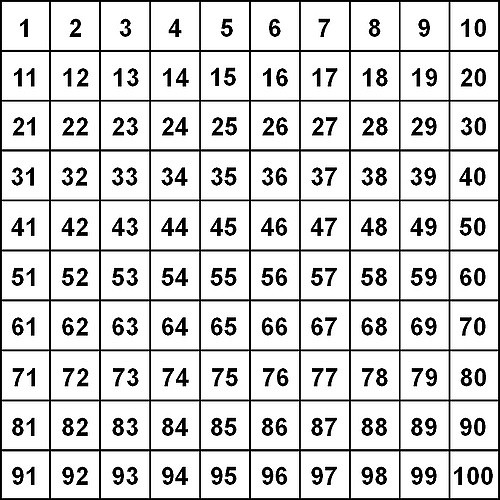 14 + 5 =				22 + 6 =				26 + 4 =11 + 6 =				23 + 5 =				25 + 5 =24 + 5 =				16 + 6 =				17 + 4 =22 + 4 =				27 + 6 =				28 + 5 =Challenge – Can you add these:33 + 4 =				35 + 2 =				41 + 6 =